Работа по обществознанию для 9 класса.1.Вид и цель работы: итоговая работа для  контроля  уровня сформированности образовательных результатов учащихся 9 классов по предмету «Обществознание».                                   2.Перечень проверяемых образовательных результатов 1. Умения  использовать знания о политической сфере деятельности общества(Б)                                                                                                                     2. Умения определять отличительные признаки государства, определять формы государственного управления и государственного устройства. (Б)3. Умения  характеризовать политические режимы и политические партии. (Б,П)                                                                                           4. Характеризовать право и его роль в жизни человека и общества. (Б,П)                                                                                                    5.Распознавать основные виды правоотношений. (Б)                                                                                                                                                                                   6.Ориентироваться в потоке информации, относящейся к вопросам права и политики в современном обществе, называть позиции, определяющие статус личности и ролевой репертуар.(Б,П)                                                                          3.Перечень проверяемых элементов содержания 1. Политическая сфера                                                                                                                                         2. Право4.Структура работы.Примечание: задания базового уровня составляют 75% работы5. Время выполнения работы – 40 минут.6. Дополнительные материалы и оборудование не требуются.7. Система оценивания отдельных заданий и работы в целом.Перевод в 5-балльную систему  Примечание: отметка «3» ставится при выполнении более 50% заданий базового уровня.Итоговая контрольная работа 9 класс.1. Способность и возможность отдельного человека или группы общества подчинять своей воле других людей  — это1)  социализация2)  власть3)  политика4)  престиж2. Совокупность негосударственных отношений и организаций, выражающих частные интересы граждан в различных сферах, называют1)  гражданским обществом2)  многопартийностью3)  федерацией4)  правовым государством3. В конституции государства А закреплены руководящая роль единственной в стране партии и господство одной идеологии. Эти черты характерны для режима1)  унитарного2)  тоталитарного3)  республиканского4)  демократического4. Верны ли следующие суждения о демократическом режиме?А.  Демократический режим основан на признании прав и свобод человека.Б.  При демократическом режиме периодически происходят свободные выборы в органы государственной власти.1)  верно только А2)  верно только Б3)  верны оба суждения4)  оба суждения неверны5. Активисты молодежного движения провели благотворительную акцию, направленную на сбор средств для поддержки детей, оставшихся без попечения родителей. В данном примере отразилось функционирование1)  местного самоуправления2)  гражданского общества3)  государственной власти4)  политической партии6. Организация А объединяет единомышленников, лидер организации регулярно проводит встречи с ними, её активность возрастает в преддверии очередных выборов в парламент страны, что обеспечивает рост числа сторонников организации и обеспечивает ей поддержку на выборах в парламент. Организация Z – это1)  политическая партия2)  государство3)  орган местного самоуправления4)  общественное движение7. Верны ли следующие суждения о политических партиях?А.  Политические партии объединяют людей с близкими взглядами на социальные проблемы.Б.  Демократическому режиму присуща многопартийность.1)  верно только А2)  верно только Б3)  верны оба суждения4)  оба суждения неверны8. К политическим правам (свободам) человека относится(ятся)1)  право собственности2)  свобода вероисповедания3)  избирательные права4)  свобода передвижения9. Во время выборов в Государственную Думу избирательная комиссия, несмотря на поступившее заявление от инвалида о желании проголосовать, забыла послать на его квартиру членов избирательной комиссии с урной для голосования. Какое право гражданина было нарушено?1)  на неприкосновенность личности2)  на свободу передвижения3)  избирать в органы власти4)  на социальное обеспечение10. Гражданка приобретает загородный дом в агентстве по недвижимости. Какая отрасль права регулирует отношения гражданки с агентством?1)  административное право2)  трудовое право3)  гражданское право4)  налоговое право11. Установите соответствие между признаками и видами политических режимов: к каждому элементу, данному в первом столбце, подберите соответствующий элемент из второго столбца.Запишите в ответ цифры, расположив их в порядке, соответствующем буквам:12. Сравните выборы и референдум. Выберите и запишите в первую колонку таблицы порядковые номера черт сходства, а во вторую колонку  — порядковые номера черт отличия:1)  тайное голосование граждан2)  граждане выражают одобрение или неодобрение какого-либо решения, закона3)  голосование за кандидатов на государственные должности4)  правом голоса обладают только совершеннолетние граждане13. Составьте план текста. Для этого выделите основные смысловые фрагменты текста и озаглавьте каждый из них.Юридические нормы, как мы уже знаем,  — «кирпичики», исходные элементы всего здания права данной страны. Отрасли — наиболее крупные подразделения права, так сказать, целые этажи, службы правового здания. Таковы уголовное право, трудовое право, административное право, гражданское право и т. д. В своей совокупности эти отрасли и составляют право в целом  — систему права данной страны. Отрасль права  — это главное подразделение системы права, отличающееся специфическим режимом юридического регулирования и охватывающее целые участки однородных общественных отношений.При указании на отрасль права можно отметить целый ряд её признаков. У каждой из отраслей есть «свой предмет», т. е. особый участок общественной жизни, особый вид однородных общественных отношений: конституционных, трудовых, земельных, по социальному обеспечению и др. Каждая из отраслей имеет «своё законодательство», как правило, самостоятельные кодексы, иные законодательные акты. Так, уголовному праву соответствует уголовное законодательство во главе с Уголовным кодексом; гражданскому праву  — гражданское законодательство во главе с Гражданским кодексом.И всё же главная особенность каждой отрасли  — наличие особого юридического режима («метода регулирования»), который характеризует то, как, каким способом  — через дозволения, запрещения, обязывания  — осуществляется юридическое регулирование. К дозволениям, скажем, тяготеет гражданское право, трудовое право; к запрещениям  — уголовное; к обязываниям  — административное. Квалифицированный юрист-практик знает, что обозначение юридических дел в качестве уголовных, трудовых, семейных свидетельствует о том, что в данном случае действует особый юридический порядок. Например, гражданин заключил с организацией соглашение о производстве работы, а потом возник конфликт, и юридическому органу нужно рассматривать «дело». Какое дело? Ответ на этот вопрос зависит от того, какое было заключено соглашение. Трудовой договор? Просто соглашение на выполнение подрядных работ? В первом случае (трудовой договор) вступает в действие трудовое право. Если же заключено подрядное соглашение, то тут уже другой юридический режим, устанавливаемый и поддерживаемый не трудовым, а гражданским правом.(По С. С. Алексееву)14. Какое определение отрасли права дано в тексте? Какие три признака отрасли права рассмотрены автором? 15. В тексте приведены примеры некоторых отраслей права. Назовите любые три отрасли и, опираясь на знание обществоведческого курса, определите для каждой её предмет.16. Какие два из перечисленных понятий используются в первую очередь при описании политической сферы общества?Тоталитарный режим; рынок; спрос; многопартийность; мировоззрение.Выпишите соответствующие понятия и раскройте смысл любого одного из них. Ответ запишите на отдельном листе, указав номер задания.17. Рассмотрите фотографию.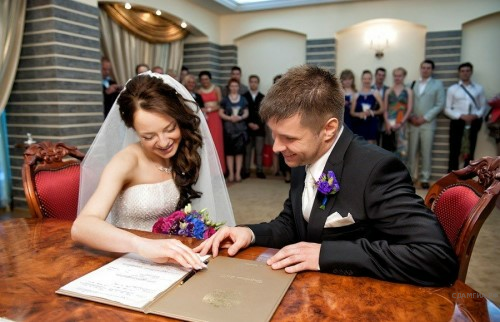 Какая отрасль российского права регулирует правоотношения, в которые вступают молодые люди, изображенные на переднем плане иллюстрации? Используя обществоведческие знания, факты социальной жизни и личный социальный опыт, сформулируйте два правила, которым им следует придерживаться в дальнейшей совместной жизни и кратко поясните каждое из правил.18. Раскройте смысл понятия «юридическая ответственность». Укажите виды юридической ответственности.Ответы.№ заданияКраткое описание заданияПроверяемый результат (можно цифрой из п.2)Проверяемый элемент содержания (можно цифрой из п.3)Уровень: базовый (Б), повышенный (П)1Задание на выбор верного ответа 2.1 – 2.33.1Б2Задание на выбор верного ответа2.1 – 2.33.1Б3Задание на выбор верного ответа2.1 – 2.33.1Б4Задание на выбор верного ответа2.1 – 2.33.1Б5Задание на выбор верного ответа 2.1 – 2.33.1Б6Задание на выбор верного ответа2.1 – 2.33.1Б7Задание на выбор верного ответа2.1 – 2.33.1Б8Задание на выбор верного ответа2.4 – 2.53.2Б9Задание на выбор верного ответа 2.4 – 2.53.2Б10Задание на выбор верного ответа2.4 – 2.53.2Б11Установить соответствие между понятием и примером2.23.1Б12Задание на сравнение2.33.1Б13Проанализировать содержание текста, выделив и озаглавив его основные смысловые части.2.63.1Б14Ответы на вопросы по содержанию текста2.63.1Б15Ответы на вопросы по содержанию текста2.63.1П16Развернутый ответ2.63.1Б17Развернутый ответ2.63.2П18Развернутый ответ2.63.2П№ заданияКоличество балловКомментарий№1-№10, 1211 балловЗа  верное  выполнение  заданий  базового уровня с  записью  ответа  в  виде  одной  цифры, соответствующей  номеру  правильного  ответа,  во  всех  заданиях  выставляется по 1  баллу.                                                                                                            Каждое  из  этих  заданий  считается  выполненным  верно,  если  обучающийся  записал  номер  правильного  ответа.  Во  всех  остальных  случаях (записан  другой  ответ;  ответ  на  вопрос  отсутствует), задание  считается  невыполненным. №112 баллаЗадание  повышенного уровня считается выполненным, если верно записана последовательность цифр.                                                             2 балла – нет ошибок;  1 балл – допущена одна ошибка;                                                                                                                                                                                                     0 баллов – допущены две и более ошибок№132 баллаПлан содержит не менее 3 пунктов, один из которых детализирован в подпунктах - 2 балла; план содержит только основные пункты – 1 балл; план содержит менее 3 пунктов – 0 баллов.№142 баллаЗадание  состоит из вопроса, связанного с темой текста. Названы три элемента – 2 балла, названы два элемента – 1 балл, назван один элемент – 0 баллов.№152 баллаЗадание  состоит из вопроса, связанного с темой текста. За каждую верную позицию – 1 балл. Максимально -  2 балла.   Неверные ответы – 0 баллов.   №163 баллаЗадание  состоит из вопроса, связанного с темой текста, но выходящего за его рамки. Отвечая на него, требуется использовать знания, полученные при изучении курса обществознания, факты общественной жизни и личный опыт, предполагает формулирование обучающимися собственных суждений по поднятой проблеме. За каждую верную позицию – 1 балл. Максимально -  3 балла.   Неверные ответы - 0 баллов.   №17-186 балловОтвечая вопрос, требуется использовать знания, полученные при изучении курса обществознания, факты общественной жизни и личный опыт, предполагает формулирование обучающимися собственных суждений по поднятой проблеме. За каждую верную позицию – 1 балл. Максимально -  3 балла.   Неверные ответы - 0 баллов.   Итого за работу29 балла«2»«3» «4» «5» 0 - 9 баллов 10 - 16 баллов 17 - 23 балл 24- 29 баллаПРИЗНАКИВИДЫ ПОЛИТИЧЕСКИХ РЕЖИМОВА)  свободные выборы в органы государственной власти1)  демократическийБ)  правовое государство2)  тоталитарныйВ)  обязательная государственная идеологияГ)  всеобъемлющий постоянный контроль жизни человека и обществаД)  многопартийная системаАБВГДЧерты сходстваЧерты сходстваЧерты отличияЧерты отличия№ вопроса122132435261738393103111122112142313Могут быть выделены следующие смысловые фрагменты:1)  из чего складывается система права;2)  признаки отрасли права;3)  особый юридический режим как главная особенность отраслей права.Возможны иные формулировки пунктов плана, не искажающие сути основной идеи фрагмента, и выделение дополнительных смысловых блоков.141.  Определение: отрасль права  — это главное подразделение системы права, отличающееся специфическим режимом юридического регулирования и охватывающее целые участки однородных общественных отношений.2.  В правильном ответе должны быть названы следующие признаки отрасли права (по тексту):У каждой из отраслей есть:— «свой предмет»;— «своё законодательство»;— наличие особого юридического режима («метода регулирования»).15В правильном ответе могут быть названы следующие отрасли права и определён предмет каждой из них:1)  гражданское право (имущественные и связанные с ними личные неимущественные отношения);2)  трудовое право (трудовые отношения работников и работодателей, а также тесно связанные с ними иные отношения);3)  уголовное право (общественные отношения, связанные с совершением преступных деяний, назначением наказания и применением иных мер уголовно-правового характера).161.  Понятия: Тоталитарный режим, многопартийность.2.  Смысл понятия, например: тоталитарный режим  — это способ реализации политической власти, при котором властные структуры устанавливают тотальный (всеобъемлющий) контроль над личностью и обществом со стороны государственной власти;— многопартийность  — один из конституционных принципов организации политической власти в демократических государствах, предполагающий свободное существование и функционирование политических партий, представляющих интересы различных социальных слоёв и отстаивающие различные политические идеологии.171)  ответ на вопрос: семейное право;(Может быть дан другой ответ на вопрос, не искажающий сущности изображённого на фотографии.)2)  два правила и пояснения к ним, допустим:— с уважением относиться к интересам и вкусам супруга (это позволит избежать ссор и конфликтов на бытовой почве);— исключить любые формы физического или морального насилия по отношению к супругу (это будет отражать вашу искреннюю любовь друг к другу и предотвратит возникновение ситуации, когда брак может быть разрушен).18Юридическая ответственность — это применение мер государственного принуждения к нарушителю за совершение противоправного деяния.Виды:1.Административная2.Дисциплинарная3. Гражданская4.Уголовная